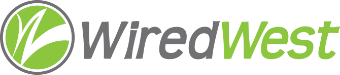 WiredWest Executive Committee Meeting AgendaDate / time: Wednesday, December 14, 2016 6:00 PMLocation / address: Hampshire Council of Governments, 99 Main Street, Northampton, MAAttendees: Jim Drawe, Charley Rose, Jeremy Dunn, David Dvore, Bob Labrie, MaryEllen KennedyGuests: Bob Handsaker, Aaron BeanMeeting called to order: 6:01 pmApprove minutes of previous meetings – Dec 7: 3 in favor, 1 abstentionMotion to suspend the meeting for a business discussion passed unanimously at 6:10pmMeeting reconvened at 8:04 pmDiscuss/approve letter to town officialsBob Labrie read the cover letter to town officials as edited by Steve Nelson.  He will do a final edit and send out.Agenda for Dec 17 Board of Director’s meetingAdd request to suspend LanesboroughAdd David Dvore’s proposal to have WiredWest cover the town’s depreciation reserves MBI Update Charley Rose quoted Bill Ennen as expecting a big response to the private provider RFP. Most towns will wait for RFP results before moving forward. MBI is considering next steps for any towns not proposed for builds by RFP respondents.Discuss Plan A2 David Dvore sent the EC an estimate of WW costs per town including depreciation reserve, insurance and pole expenses. Bob Handsaker would like to see a multi-town network calculated using the MBI sustainability spreadsheet, so the towns could compare to the cost of a standalone network.Broadband SummitDate: January 28, 9:00 am – 3 to 4 hoursAudience: Carolyn Kirk, legislative delegation, town Selectboards, Finance Committees and Broadband CommitteesHCOG has offered supportJim Drawe will chairPlan for 3-4 hours, 30 minute presentation, 1 hour breakout session, invite Ms. Kirk and legislators for after this (11 or 11:30 am). Make sure town participants in breakout are in separate groups – looking for “actionable solutions for problems.” Possibly invite someone from Berkman Center or EC Fiber to speak.Action: EC members to send Jim agenda items/breakout session ideas.Committee Updates: Finance: Interest on refunds now being correctly calculated, but Bob will check with TD bank to confirm interest rate.Question of whether the MBI123 connection requirement for all towns is legal, we do have funds to get a legal opinion. We should soon have a legal opinion on 30B requirement for procurement.Bob Labrie will work on town assessment request letter.Review other ongoing work, including meetings, conference callsEC email list will be changed to allow anyone to send if possible, Jim will be removed as moderator.Other business which could not be reasonably foreseen within 48 hours of meetingSet next EC meeting: WW Board of Directors meeting will be Wed, Dec 21 at normal EC meeting time – Jim to reserve the courtroom.